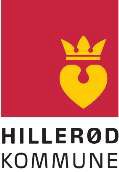 Teknisk Diagram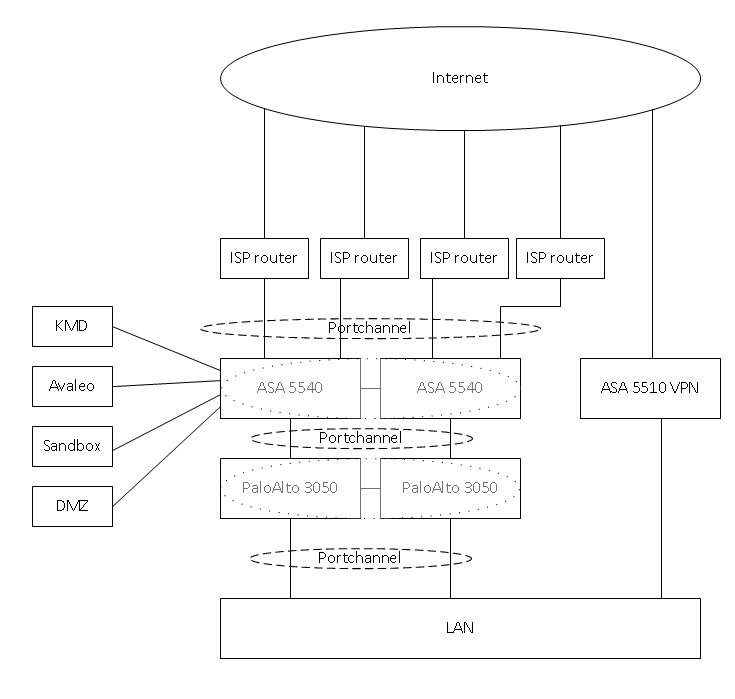 